                                Утверждаю Путренок Е.Л.      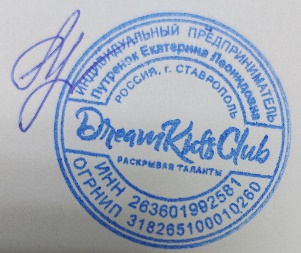 2020-2021г.г.Занятия и абонементы                                                                                        РОССИЙСКАЯ ФЕДЕРАЦИЯ                                                                             СТАВРОПОЛЬСКИЙ КРАЙИндивидуальный предпринимательПУТРЕНОК ЕКАТЕРИНА ЛЕОНИДОВНААдрес регистрации: 355029, г. Ставрополь, ул. Ленина, 464, кв. 26ИНН 263601992581, ОГРНИП 318265100010260ПРИКАЗ№ 1-С                                                                                                                                                                   от 09 января 2021г. «О скидке по оплате».Для создания условий доступности обучения детей в детском образовательном  центре «Dreamkidsclub», осуществляющим образовательную деятельность на основании лицензии на осуществлении образовательной деятельности № 6190 серия 26ЛО1 №0002446 от 23.05.2019 (приказ министерства образования Ставропольского края от 23 мая 2019 года №182-л),      ПРИКАЗЫВАЮ:Установить  скидку по оплате за обучение в размере 10%, 20% от общей суммы стоимости по следующим абонементам. 1. Абонемент с разовой скидкой в размере 10%, 20% на первый месяц обучения:            1.1. Предоставление скидки по оплате в размере 10% на первый месяц обучения по  рекомендательным письмам, как для рекомендодателя, так и для пришедшего по рекомендации.2.     Абонемент со скидкой в размере 20% на весь период обучения:2.1. Абонемент «Семейный»: предоставление скидки по оплате в размере не более 20% при обучении двоих и более детей из семьи, с учетом скидки в размере 10% на каждого ребенка.2.2. Абонемент «Комплексный»: предоставление скидки по оплате  в размере не более 20% при совмещении двух программ обучения, с учетом скидки в размере 10% на каждую из программ обучения.                        Руководитель:                                                                                           Путренок Е.Л.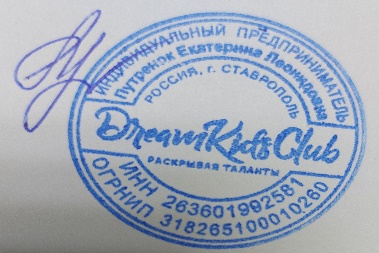              НаименованиеЦена за 4 занятияОбщая стоимость абонемента ( 4 занятия)СрокЗанятия 1 раз в неделю по 1 час 20 мин  (Робототехника WeD0 2.0)20002000  рублей.1 месяцЗанятия 1 раз в неделю по 2 часа  (Робототехника EV3  )2600 2600 рублей.1 месяцЗанятия 1 раз в неделю по 1 час 20 мин (Программирование Scratch)20002000 рублей.1 месяцЗанятия 1 раз в неделю по 1 час 20 мин (Робоскретч)20002000 рублей.1 месяц.Логопед ( занятия 2 раза в неделю по 50 минут)2400 2400 рублей.1 месяц.Песочная анимация ( занятия 1 раз в неделю по 1 ч.)1600 1600 рублей.1 месяц.